ДОСУГ «СОЛНЫШКО НАРЯДИСЬ, КРАСНОЕ, ПОКАЖИСЬ» В РАЗНОВОЗРАСТНОЙ ГРУППЕЦель: Приобщение детей к русскому фольклору и развитие эстетического восприятия. Задачи: Развитие коммуникативных навыковРазвивать умения поддерживать игровую воображаемую ситуацию;Воспитывать дружеские взаимоотношения, положительное отношение к окружающему миру, природе;Закрепление признаков весны;Формировать эмоциональный отклик, радость от общения с музыкой, поэзией.Воспитывать любознательность и эмоциональную отзывчивость.Ход:Ведущая: Мы пришли сюда плясать и Весну к нам в гости звать.Но ее еще не видно, очень детушкам обидно!Давайте сядем в паровозик и поедем искать Весну.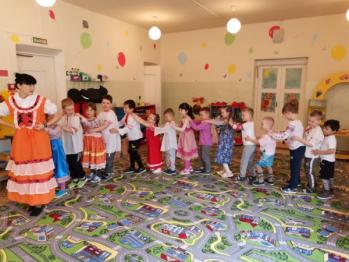 Игра «паровозик»Ведущая: Ребята, мы приехали на полянку, только весны здесь нет.Ну, конечно же, мы не видим Весну, потому что нетСолнышка. А какая же весна без солнышка?Давайте, ребята, позовем его к нам!Ведущая и дети: Солнце, Солнышко, проснись! Нам скорее улыбнись!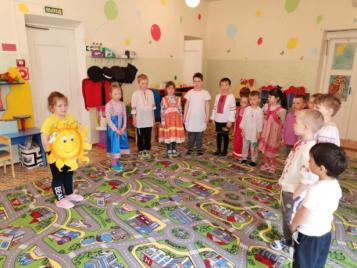 Выходит Солнышко (ребенок)Ведущая: Вот и Солнышко проснулось,В постельке сладко потянулось.Выкатилось из окошка и захлопало в ладошки.Солнышко: Лучики весенние я вам протянулоИ на праздник радостно к детям заглянуло!Ласковое солнышко с высоты всем светит,Рады, рады солнышку взрослые и дети! Ведущая: Ребята, поздоровайтесь с Солнышком. Здравствуй, солнышко!Ты радуешь нас своим теплом, а мы тебя порадуем песенкой.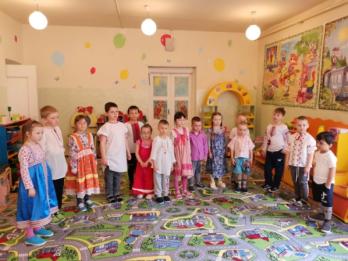 «Утром солнышко встает» муз. Макшанцевой»Ведущая: Кто там песенку поёт? Кто на праздник к нам идёт?
Я думаю – идёт Весна, пробудившись ото сна. 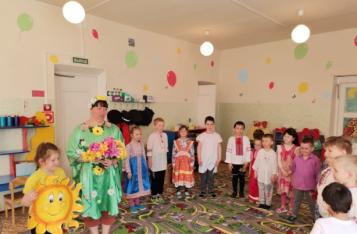 Весна:Слышу, слышу вас ребята.На полянку к вам спешу.Вам букет прекрасных, нежныхЯ цветочков несу!Здравствуйте, ребята!Ведущая: Ты весна-краснаВ гости с чем пришла?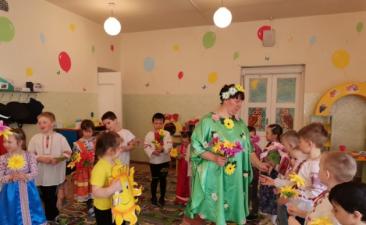 Весна:С весенним сокомС небом высокимС водою талоюС игрою-забавою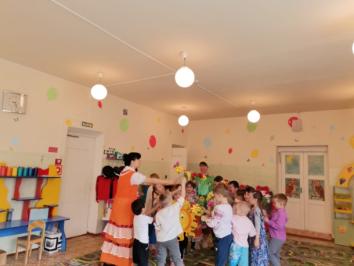 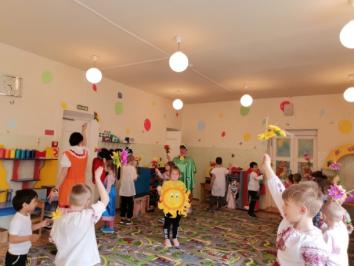 Танец «Цветы»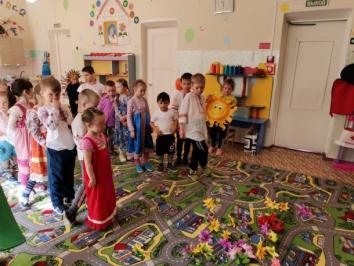 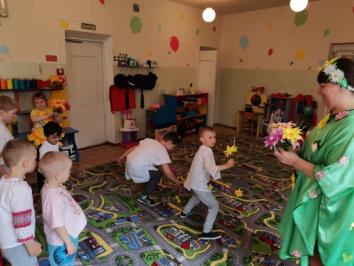 Весна: Я принесла вам цветы, вот их сколько на полянке. Хочу посмотреть, кто быстрее их соберет.Весна: Молодцы, ребятки! Все цветы собрали. Да так ловко и быстро! Ай, ребята, молодцы!Ведущая: Все весною расцветает, И танцует, и играет.Вот танцует ручеек, Пляшет первый лепесток, Как же деткам устоять?Тоже надо танцевать!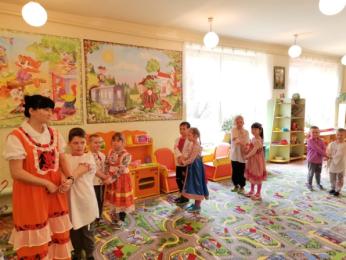 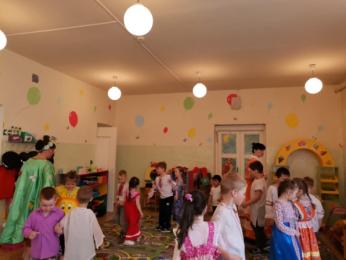 Пляска – игра «греемся на солнышке» ЧугайкинойВедущая: Хорошо вы поете и пляшете! А вот сможете ли загадку мою отгадать?Цып-цып-цып! Кудах-кудах! -
Слышим мы на улице.
Созывает всех цыплят
Рябенькая ... (Курица)Ведущая: Наши ребятки как курочки и цыпляткиВесело играют, от кошки убегают!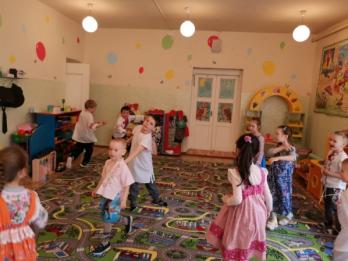 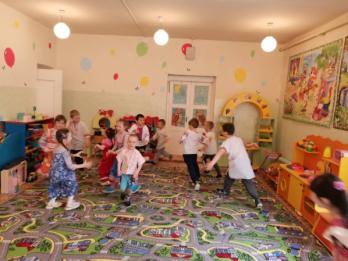 Игра «курочки и кошка»Ведущая: Ой, смотрите, ёжик! Здравствуй, ёжик! В гости мы к тебе пришли.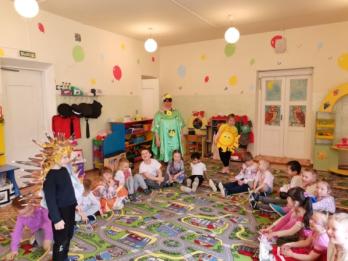 Ёжик: Здравствуйте!Я сегодня не весел, потому что солнышко спит!Ничего оно не слышит, надо солнце разбудить!Весна: Давайте солнышко позовем, чтобы ёжик не грустил, чтобы нас повеселил! А солнышко разбудит петушок.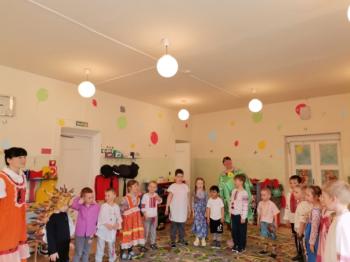 Песня «Петушок»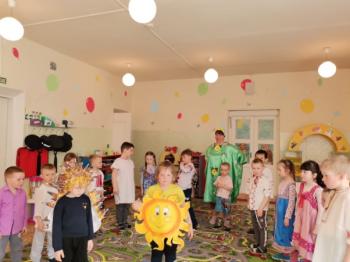 Появляется солнышкоЁжик: Вот и солнышко, ура!Вам, спасибо, детвора!Будем все резвитьсяВместе веселится!Только я танцевать не умею, а вы меня научите?Ведущая: Конечно, ёжик научим! Ребята, ну-ка громко скажем: «Да-да-да. Покажем, как ладошки хлопают? Вот так! А как ножки топают? Вот так! А как ребятки прыгают? Прыг-прыг-прыг!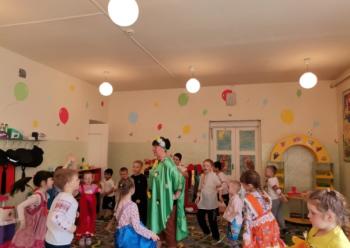 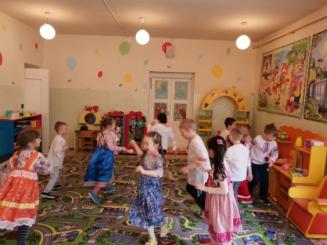 Пляска «наши детки веселились» Затем в аудиозаписи звучит шум начинающегося дождя.Ёжик: Ой, кажется, дождь начинается! Спрячусь-ка я под зонтик! И вы, прячьтесь, чтоб не намокнуть!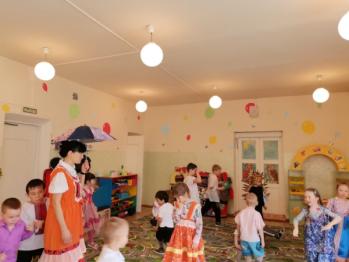 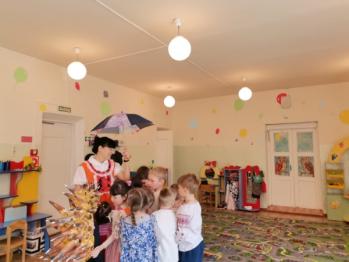 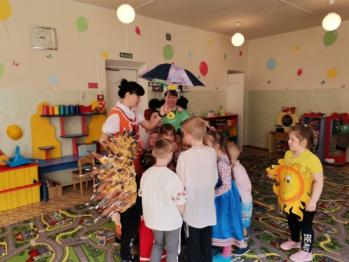 Игра «Солнышко и дождик»Ёжик: Спасибо вам, мои друзья! Без вас прожить никак нельзя!Я про друзей не забываю,Поиграть вас приглашаю!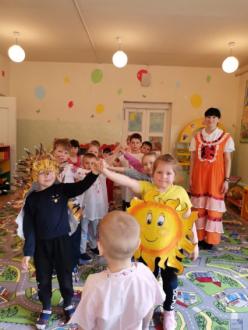 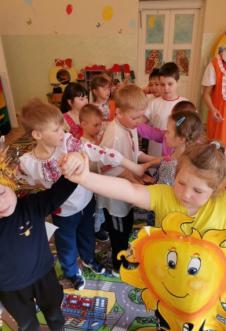 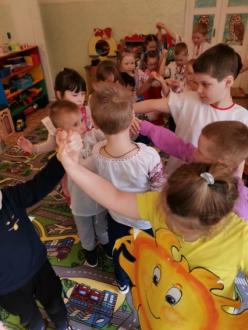 Игра «Ручеек»Ведущая: Подарила нам Весна Солнца много и тепла! Улыбок и звонкого пения, радости и весеннего настроения.Весна: Когда пойдете вы гулять – Со мною встретитесь опять!Ведущая: До свидания, Весна! А нам пора садится в паровозик и возвращаться в группу.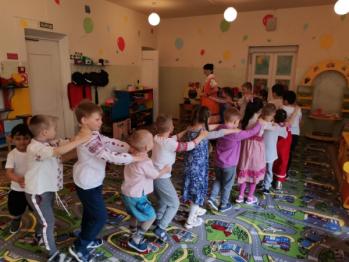 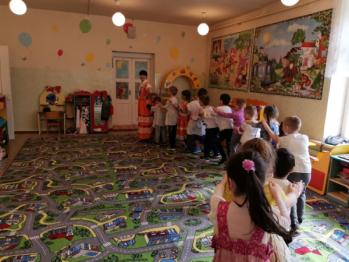 Игра «паровозик»